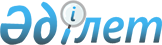 О внесении изменений и дополнений в постановление акимата Северо-Казахстанской области от 26 мая 2016 года № 182 "Об утверждении регламента государственной услуги "Назначение жилищной помощи"
					
			Утративший силу
			
			
		
					Постановление акимата Северо-Казахстанской области от 10 октября 2017 года № 408. Зарегистрировано Департаментом юстиции Северо-Казахстанской области 25 октября 2017 года № 4352. Утратило силу постановлением акимата Северо-Казахстанской области от 5 декабря 2018 года № 337
      Сноска. Утратило силу постановлением акимата Северо-Казахстанской области от 05.12.2018 № 337 (вводится в действие по истечении десяти календарных дней после дня его первого официального опубликования).
      В соответствии со статьей 26 Закона Республики Казахстан от 6 апреля 2016 года "О правовых актах", акимат Северо-Казахстанской области ПОСТАНОВЛЯЕТ:
      1. Внести в постановление акимата Северо-Казахстанской области "Об утверждении регламента государственной услуги "Назначение жилищной помощи" от 26 мая 2016 года № 182 (опубликовано 13 июля 2016 года в информационно-правовой системе нормативных правовых актов Республики Казахстан "Әділет", зарегистрировано в Реестре государственной регистрации нормативных правовых актов № 3800) следующие изменения и дополнения:
      в регламенте государственной услуги "Назначение жилищной помощи", утвержденном указанным постановлением:
      пункт 3 изложить в следующей редакции:
      "3. Результат оказания государственной услуги – уведомление о назначении жилищной помощи (далее - уведомление) либо мотивированный ответ об отказе в оказании государственной услуги в случаях и по основаниям, предусмотренным пунктом 9 настоящего регламента государственной услуги.
      Форма предоставления результата оказания государственной услуги: электронная.
      На портале результат оказания государственной услуги направляется в "личный кабинет" услугополучателя в форме электронного документа, подписанного электронной цифровой подписью (далее - ЭЦП) уполномоченного лица услугодателя.";
      подпункт 1) и подпункт 2) пункта 9 изложить в новой редакции:
      "1) услугополучатель для получения государственной услуги обращается в Государственную корпорацию.
      Услугополучателям, имеющим нарушение здоровья со стойким расстройством функций организма, ограничивающее его жизнедеятельность, в случае необходимости, прием документов для оказания государственной услуги, производится работником Государственной корпорации с выездом по месту жительства посредством обращения через Единый контакт – центр 1414, 8 800 080 7777;
      2) сотрудник Государственной корпорации проверяет правильность заполнения заявлений и полноту представленных документов – 5 (пять) минут.
      При приеме документов сотрудник Государственной корпорации воспроизводит электронные копии документов, после чего возвращает оригиналы услугополучателю.
      В случае предоставления услугополучателем неполного пакета документов согласно перечню, предусмотренному пунктом 4 настоящего регламента государственной услуги, сотрудник выдает расписку об отказе в приеме документов по форме, согласно приложению 3 к стандарту государственной услуги.
      Услугодатель отказывает в оказании государственной услуги на основании установления недостоверности документов, представленных услугополучателем для получения государственной услуги, и (или) данных (сведений), содержащихся в них.";
      дополнить пунктом 9-1 следующего содержания:
      "9-1. Обжалование решений, действий (бездействий) услугодателя и (или) его должностных лиц по вопросам оказания государственных услуг: жалоба подается на имя руководителя услугодателя по адресам указанным в приложении 1 к настоящему регламенту государственной услуги.
      Жалобы принимаются в письменной форме по почте посредством веб-портала "электронное правительство" либо нарочно через канцелярию услугодателя.
      Подтверждением принятия жалобы является ее регистрации (штамп, входящий номер и дата) в канцелярии услугодателя с указанием фамилии и инициалов лица, принявшего жалобу, срока и места получения ответа на поданную жалобу.";
      2. Контроль за исполнением настоящего постановления возложить на коммунальное государственное учреждение "Управление координации занятости и социальных программ акимата Северо-Казахстанской области". 
      3. Настоящее постановление вводится в действие по истечении десяти календарных дней после дня его первого официального опубликования.
					© 2012. РГП на ПХВ «Институт законодательства и правовой информации Республики Казахстан» Министерства юстиции Республики Казахстан
				
      Аким

      Северо-Казахстанской области

К.Аксакалов
